“I don’t get locked up here” 
by Graeme2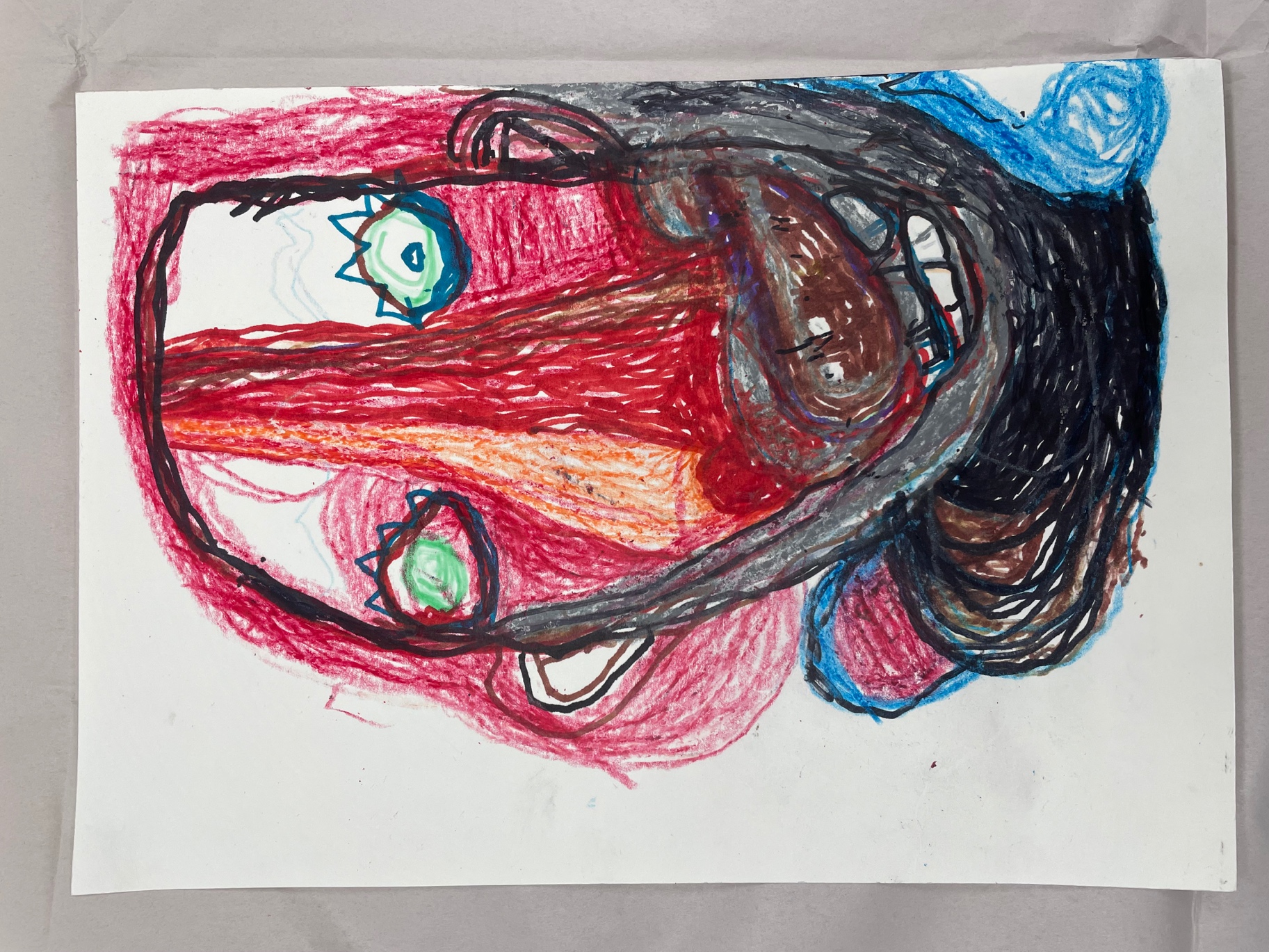 When I was a little kid I lived in Glen Road with Mum and Dad, my big sister, and my two brothers. My sister wore glasses, and she looked after me. We got on well.I have lost all my family now. I am sad about that. I loved Mum and Dad and all my family.Mum stayed at home and done the housework and cooking. She was a housewife. We got on well. Dad used to work on the railways.  I think he was a train driver but I never got to ride on the train. Sometimes my Grandad would come around for a cup of coffee and morning tea.I went to Tahuna Primary School. It was ok for me. I had friends but it is hard to remember their names. Sometimes my brothers and other kids bullied me. I was sad a lot. I liked playing football and rugby with the other boys at school. I remember one teacher. His name was Mr Watson. He used to tell me all about school. I liked him.  I liked the learning. I learned to read and write, but I don’t remember how to any more.I never went to High school.Then I was at Cherry Farm. I remember when I went, but I don’t remember how old I was or why I went there. I remember feeling angry when I got there, because I didn’t want to leave home. I was there for a long time. It was hard to be away from home. I missed all my family. Sometimes Mum and Dad and my sister would visit. My sister gave me a ring once.Sometimes I would get angry and yell out and put holes in the walls. I find it a wee bit hard to talk about [being at Cherry Farm]. And I don’t like thinking about it. I don’t like Cherry Farm.I lived in Villa 2 with three other people – all men.The staff were no good to me at Cherry Farm. They used to give me a needle in the arse.They would stab it into me. And give me lots of pills. I hadn’t done anything. I was scared of them. [They would] just knock me around because I used to play up and that. They used to ah, hit me.I got locked up in Cherry Farm. The room was empty. Only floor boards and a big door. I was in that, room for a long time.  Sometimes I used to hurt people too - I don’t know why I done that.During the day I used to work in ah, Morris house, Morris house workshop. I used to make huts and that. Play Huts. We used to sell them. I enjoyed [making them]. Sometimes I got some money. I started drawing at Cherry Farm because I got bored. I still do artwork. I go to community art studio every week now. I did look forward to going to Church on Sunday [at Cherry Farm]. God is important to me.  When I got to leave Cherry Farm, I was happy. I was very, I was, I was very happy to see um mum and my sister. Sometimes I got to go home for the holidays, and for my birthday. I was always happy to go home, and I was upset when I had to go back to Cherry Farm. I had a few friends there. I remember them but I can’t remember their names. I lived there for a long time didn’t I? It’s good that I don’t live there anymore.I’ve got no family now, only this family. I like it here.  I don’t get locked up here. I wouldn’t want to go back to Cherry Farm.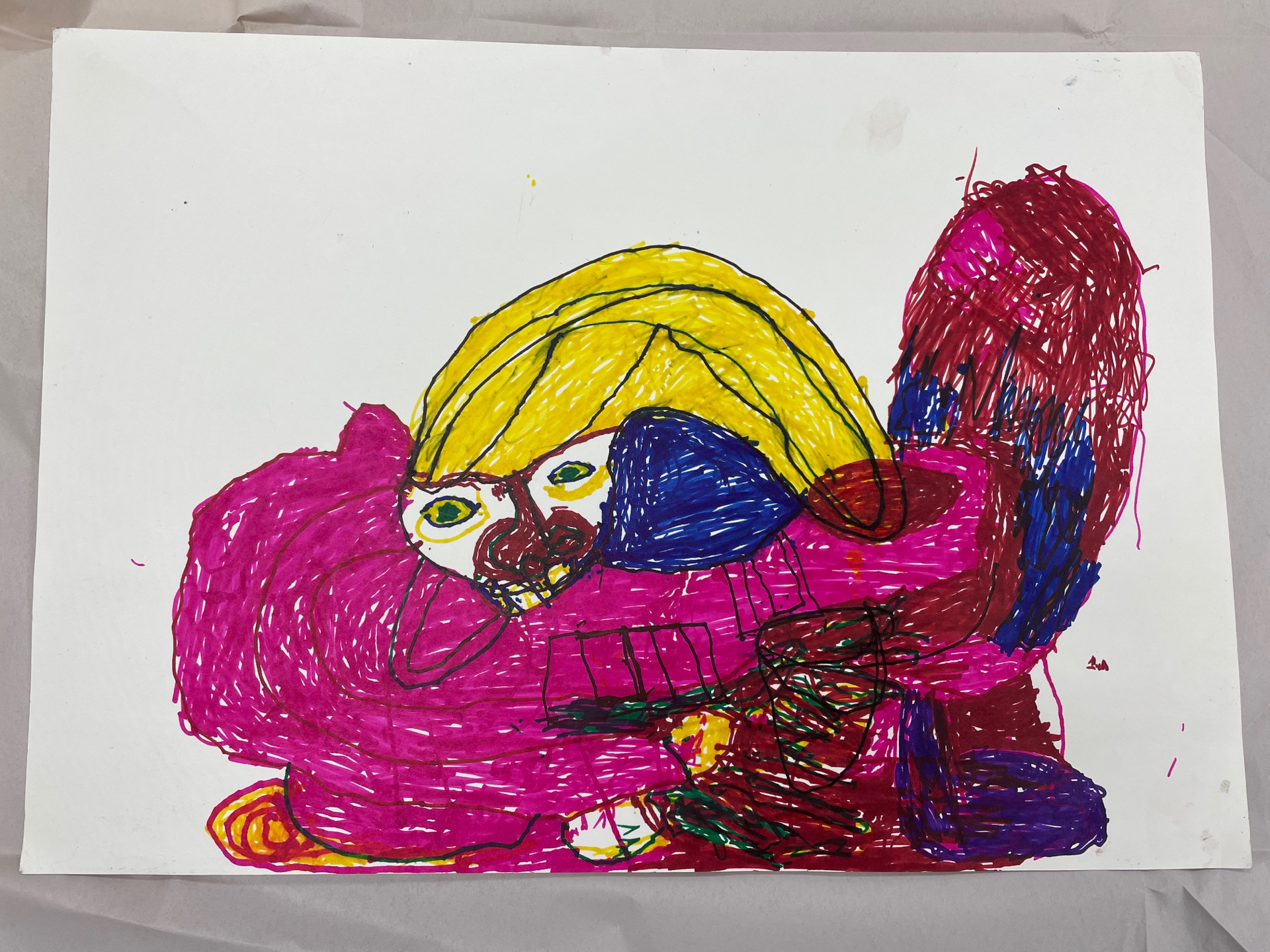 